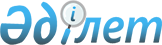 О возмещении затрат на обучение на дому детей с ограниченными возможностями из числа инвалидов
					
			Утративший силу
			
			
		
					Решение маслихата Аулиекольского района Костанайской области от 11 июня 2020 года № 402. Зарегистрировано Департаментом юстиции Костанайской области 23 июня 2020 года № 9280. Утратило силу решением маслихата Аулиекольского района Костанайской области от 11 августа 2021 года № 54
      Сноска. Утратило силу решением маслихата Аулиекольского района Костанайской области от 11.08.2021 № 54 (вводится в действие по истечении десяти календарных дней после дня его первого официального опубликования).
      В соответствии со статьей 16 Закона Республики Казахстан от 11 июля 2002 года "О социальной и медико-педагогической коррекционной поддержке детей с ограниченными возможностями" Аулиекольский районный маслихат РЕШИЛ:
      1. Возместить затраты на обучение на дому (далее - возмещение затрат на обучение) детей с ограниченными возможностями из числа инвалидов (далее – дети с ограниченными возможностями) по индивидуальному учебному плану ежемесячно в размере четырҰх месячных расчетных показателей.
      2. Определить что:
      1) возмещение затрат на обучение детей с ограниченными возможностями осуществляется государственным учреждением "Отдел занятости и социальных программ акимата Аулиекольского района";
      2) возмещение затрат на обучение предоставляется родителям и иным законным представителям детей с ограниченными возможностями, обучающихся на дому (далее - получатель);
      3) для возмещения затрат на обучение получатель представляет следующие документы:
      заявление;
      документ, удостоверяющий личность получателя (для идентификации личности);
      заключение психолого-медико-педагогической консультации;
      справка об инвалидности;
      документ, подтверждающий сведения о номере банковского счета;
      справка из учебного заведения, подтверждающая факт обучения ребенка-инвалида на дому.
      Документы предоставляются в подлинниках и копиях для сверки, после чего подлинники документов возвращаются получателю;
      4) возмещение затрат на обучение назначается с месяца обращения в течение соответствующего учебного года и выплачивается на каждого ребенка с ограниченными возможностями.
      3. Признать утратившим силу решение маслихата "О возмещении затрат на обучение на дому детей с ограниченными возможностями из числа инвалидов" от 14 ноября 2014 года № 194 (опубликовано 25 декабря 2014 года в информационно-правовой системе "Әділет", зарегистрировано в Реестре государственной регистрации нормативных правовых актов под № 5224).
      4. Настоящее решение вводится в действие по истечении десяти календарных дней после дня его первого официального опубликования.
					© 2012. РГП на ПХВ «Институт законодательства и правовой информации Республики Казахстан» Министерства юстиции Республики Казахстан
				
      Председатель внеочередной сессии районного маслихата 

М. Есенгалиев

      Секретарь районного маслихата 

Д. Койшибаев
